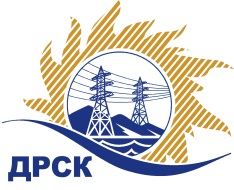 Акционерное Общество«Дальневосточная распределительная сетевая  компания»Протокол процедуры открытия доступа к заявкам участниковСПОСОБ И ПРЕДМЕТ ЗАКУПКИ: запрос предложений в электронной форме на право  заключения договора на выполнение работ: Ремонт трубопровода, пос.Сер Бор, филиал ЮЯ ЭС  (Лот № 781 раздел 1.1 ГКПЗ 2019).НМЦ ЛОТА (в соответствии с Извещением о закупке): 4 567 910,00 руб. без НДС.ОТМЕТИЛИ:В адрес Организатора закупки поступило 2 (две)  заявки.Вскрытие конвертов (открытие доступа к заявкам) было произведено автоматически средствами электронной торговой площадки https://rushydro.roseltorg.ru в присутствии секретаря Закупочной комиссии.Дата и время начала процедуры вскрытия конвертов с заявками на участие в закупке: 11 часов 00 минут (по местному времени Организатора) 29.05.2019 г. Место проведения процедуры вскрытия конвертов с заявками на участие в закупке: https://rushydro.roseltorg.ruВ конвертах обнаружены заявки следующих Участников закупки:Секретарь Закупочной комиссии 1 уровня  		                                        М.Г.ЕлисееваЧувашова О.В.(416-2) 397-242№ 457/УР-В29 мая 2019 г.№п/пДата и время регистрации заявкиНаименование Участника, его адрес, ИНН и/или идентификационный номерЦена заявки, руб. без НДС 21.05.2019 04:39ИП Тимофеев Сергей Анатольевич 
ИНН/КПП 140200082665/ 4 555 771,0028.05.2019 12:41ООО «Стройсевер»  
ИНН/КПП 1434029854/143401001 4 520 000,00